ПроектОприлюднено «___»_________2018 р.Сумська міська радаВиконавчий комітетРІШЕННЯЗаслухавши інформацію начальника управління «Інспекція з благоустрою міста Суми» Сумської міської ради Голопьорова Р.В. про здійснення делегованих повноважень органів виконавчої влади відповідно до Закону України «Про місцеве самоврядування в Україні», керуючись пунктом 2 частини другої статті 52 Закону України «Про місцеве самоврядування в Україні», виконавчий комітет Сумської міської радиВИРІШИВ:	Інформацію начальника управління «Інспекція з благоустрою міста Суми» Сумської міської ради Голопьорова Р.В. про здійснення делегованих повноважень органів виконавчої влади відповідно до Закону України «Про місцеве самоврядування в Україні» взяти до відома (додається).Міський голова                                                                                  О.М. ЛисенкоГолопьоров  70-06-08Розіслати: Волошина О.М., Голопьоров Р.В.ЛИСТ ПОГОДЖЕННЯдо проекту рішення виконавчого комітету Сумської міської ради«Про здійснення управлінням «Інспекція з благоустрою міста Суми» Сумської міської ради делегованих повноважень органів виконавчої влади відповідно до Закону України «Про місцеве самоврядування в Україні»»Проект рішення підготовлений з урахуванням вимог Закону України «Про доступ до публічної інформації» та Закону України «Про захист персональних даних»                                                                                                          Р.В. ГолопьоровСписок розсилкирішення виконавчого комітету «Про здійснення управлінням «Інспекція з благоустрою міста Суми» Сумської міської ради делегованих повноважень органів виконавчої влади відповідно до Закону України «Про місцеве самоврядування в Україні»»Начальник управління «Інспекція зблагоустрою міста Суми» Сумської міської ради								    Р.В. ГолопьоровІнформація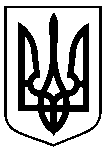 від …………….. № Про здійснення управлінням «Інспекція з благоустрою міста Суми» Сумської міської ради делегованих повноважень органів виконавчої влади відповідно до Закону України «Про місцеве самоврядування в Україні»Начальник управління «Інспекція з благоустрою міста Суми» Сумської міської ради	Р.В. ГолопьоровГоловний спеціаліст-юрисконсультуправління «Інспекція з благоустроюміста  Суми» Сумської міської ради                                    Є.Ю. ГореваЗаступник міського голови з питаньдіяльності виконавчих органів ради                                    О.М. ВолошинаНачальник правового управлінняСумської міської ради                                    О.В. ЧайченкоНачальник відділу протокольної роботи та контролю                                     Л.В. МошаЗаступник міського голови, керуючий справами  виконавчого комітету Сумської міської ради                                     С.Я. Пак№з/пНазваорганізаціїПрізвище І.П. керівникаПоштова та електронна адреса1.Заступник міського голови з питань діяльності виконавчих органів радиВолошина О.М.м. Суми, майдан Незалежності, 2rada@smr.gov.ua2.Управління «Інспекціяз благоустрою міста Суми»Голопьоров Р.В.м. Суми, вулиця Нижньохолодногір-ська, 10incp@smr.gov.ua                         Додаток до рішення виконавчого комітету від ___________ № Про здійснення управлінням «Інспекція з благоустрою міста Суми» Сумської міської ради делегованих повноважень органів виконавчої влади відповідно до Закону України «Про місцеве самоврядування в Україні»	Управління «Інспекція з благоустрою міста Суми» Сумської міської ради (надалі Управління) діє на підставі Положення про управління «Інспекція з благоустрою міста Суми» Сумської міської ради, затвердженого рішенням Сумської міської ради від 07.07.2016 року № 968-МР (зі змінами), та забезпечує організацію здійснення делегованих повноважень органів виконавчої влади, визначених підпунктом 1 пункту б статті 27,  підпунктом 71 пункту б статті 33, підпунктом 12  пункту «б», частини другої статті 33, підпунктом 1 пункту «б»  частини другої статті 38 Закону України «Про місцеве самоврядування в Україні».Здійснення контролю за діяльністю суб'єктів підприємницької діяльності у сфері поводження з відходами (підпункт 71 пункту «б», частини другої статті 33)         Управління під час виконання своїх обов’язків безпосередньо керується Конституцією України, Кодексом України про адміністративні правопорушення, Законами України «Про благоустрій населених пунктів», «Про місцеве самоврядування в Україні» та іншими нормативно-правовими актами, зокрема рішеннями Сумської міської ради «Про затвердження Правил благоустрою міста Суми» від 26 грудня 2014 року № 3853 – МР та «Про затвердження Порядку видачі дозволів на порушення об’єктів благоустрою або відмови в їх видачі, переоформлення, видачі дублікатів, анулювання дозволів» від 05 жовтня 2016 року № 1160-МР.          З метою забезпечення чистоти і порядку в місті, для забезпечення умов, сприятливих для життєдіяльності людини Управління здійснює контроль за діяльністю суб'єктів підприємницької діяльності у сфері поводження з відходами шляхом щоденного обстеження території міста, проведення роз’яснювальної роботи та наданні консультацій у сфері благоустрою. Зокрема проводяться наради з суб’єктами підприємницької діяльності 36 на яких доводяться до відома норми поводження з відходами, які мають загальнообов'язкові вимоги та за порушення яких передбачено відповідальність.         Правилами благоустрою міста Суми (далі Правила) визначено правові, економічні, екологічні, соціальні та організаційні засади благоустрою території міста. Підприємства, установи та організації (в особі їх посадових осіб), фізичні особи–підприємці, громадяни, іноземці, особи без громадянства, балансоутримувачі, власника та орендарі об’єктів зобов’язані укласти договір про надання послуг з вивезення та захоронення ТПВ. Правила зазначають, що  договір на вивіз та захоронення відходів – письмова угода, укладена між замовником і підрядною організацією, що займається перевезенням і захороненням відходів в спеціально відведених місцях.           Спеціалістами управління щоденно здійснюється контроль за наявністю вищезгаданих договорів у суб’єктів господарювання. По факту виявлення правопорушення, а саме відсутності договорів, складається протокол про адміністративне правопорушення. Так, в 2018 році за відсутність договорів на вивезення та захоронення ТПВ було складено 62 протоколи про адмістративне правопорушення.Особи, яким надаються земельні ділянки з метою організації ярмарків та/або сезонної торгівлі, зобов’язані: забезпечити належне утримання території, у тому числі санітарне очищення, укласти договір на вивезення побутових відходів відповідно до затверджених норм надання послуг з вивезення побутових відходів, встановити контейнери та урни для збирання побутових відходів та сміття, забезпечити збереження всіх елементів благоустрою на наданій території.Суб’єкти господарювання (юридичні особи незалежно від форм власності, в тому числі їх філії та представництва) розміщують контейнери для збирання ТПВ, якщо об’єм їх утворення перевищує 0,35 м³ на добу. Якщо об’єм утворення ТПВ менше 0,35 м³ на добу, допускається використання на договірній основі контейнерів інших власників.Власники або орендарі житлових та нежитлових приміщень під час виконання ремонтних робіт повинні не пiзнiше, ніж за тиждень попередити житлово-експлуатаційне підприємство, що обслуговує даний будинок, про намір виконання ремонтних робіт та укласти додатковий договір.Під час щоденного обстеження території міста на предмет дотримання суб’єктами благоустрою законодавства України у сфері благоустрою населених пунктів складено 800 актів.2. Здійснення контролю за додержанням юридичними та фізичними особами вимог у сфері поводження з побутовими та виробничими відходами та розгляд справ про адміністративні правопорушення або передача їх матеріалів на розгляд інших державних органів у разі порушення законодавства про відходи ( підпункт 12, пункту «б», частини другої статті 33).Виявлення фактів здійснення правопорушень у сфері благоустрою є підставою для вжиття заходів щодо запобігання скоєнню правопорушень, шляхом складення Актів обстеження території та протоколів про адміністративні правопорушення. Так, в 2018 році було притягнено до адміністративної відповідальності шляхом складення протоколів про адміністративні правопорушення за ст. 152 КУпАП - 1601, складено 1200 актів,  15 попереджень.Для утримання території в належному санітарно-технічному стані між управлінням та суб’єктами господарювання укладено договорів про закріплення території міста Суми по утриманню в належному санітарно-технічному стані 87 (всього за період з 2015 року укладено 744 договора).            3. Забезпечення вимог законодавства щодо розгляду звернень громадян, здійснення контролю за станом цієї роботи на підприємствах, в установах та організаціях незалежно від форм власності (підпункт 1, пункту «б», частини другої статті 38).              В управлінні постійно ведеться робота з розгляду звернень громадян, підприємств, установ, організацій, у тому числі об’єднань громадян, фізичних осіб-підприємців, депутатських звернень та запитів у порядку, передбаченому чинним законодавством України, забезпечується виконання вимог законодавства України про доступ до публічної інформації.            У 2018 році опрацьовано, вивчено та надано відповідей: звернень громадян -171, юридичних осіб -335, депутатські звернення та запити – 20, запитів на публічну інформацію -20, вихідна кореспонденція – 449.Начальник управління «Інспекція зблагоустрою міста Суми» Сумської міської ради								    Р.В. Голопьоров